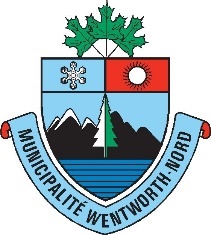 La politique de remboursement des frais des activités culturelles, de sports ou de loisirs offertes par les municipalités laurentiennes aux résidents de Wentworth-Nord vise le remboursement aux résidents permanents de la Municipalité de Wentworth-Nord, des frais de non-résidents, des activités offertes par les municipalités environnantes et leurs organismes reconnus et qui ne sont pas offertes par la Municipalité.Frais remboursés : Différence du coût d’inscription entre le tarif résident et le tarif non résident, jusqu’à un maximum de 150 $ par résident, par année.Nom du parent :					Prénom :Nom de l’enfant :  					Prénom : Adresse : Téléphone : Activité : Ville / Municipalité offrant l’activité : Tarif résident : 					    Tarif non résident : Je soussigné, ________________________atteste que tous les renseignements contenus dans ce formulaire sont véridiques et j’atteste fournir tous les documents originaux nécessaires demandés afin que ma requête soit traitée.Signé, à Wentworth-Nord, ce 				         (date)(Signature)